Grupo de IdososFoi realizado no encontro uma oficina de confecção de pote decorativo com os Idosos do CRAS, com a Momitora Jaqueline Scandolara.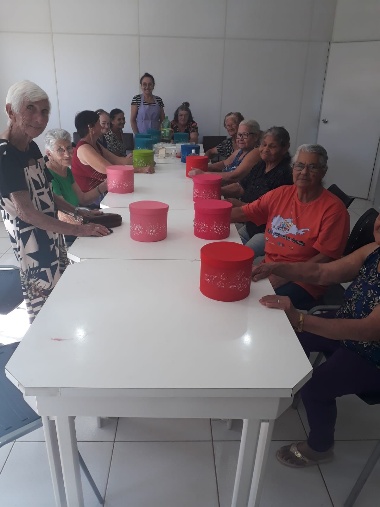 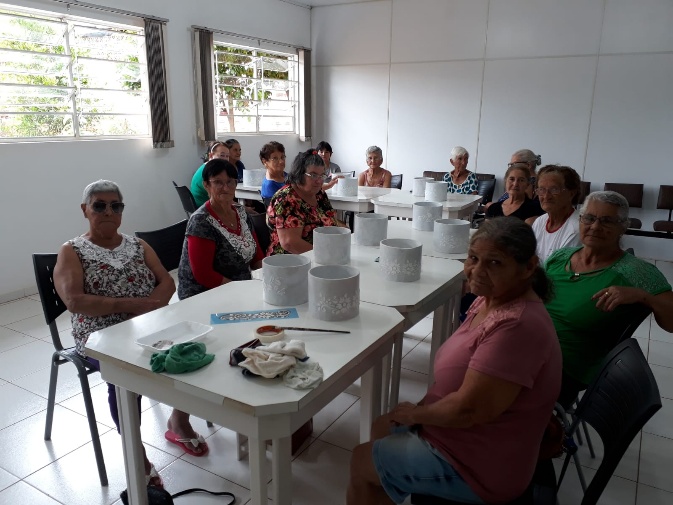 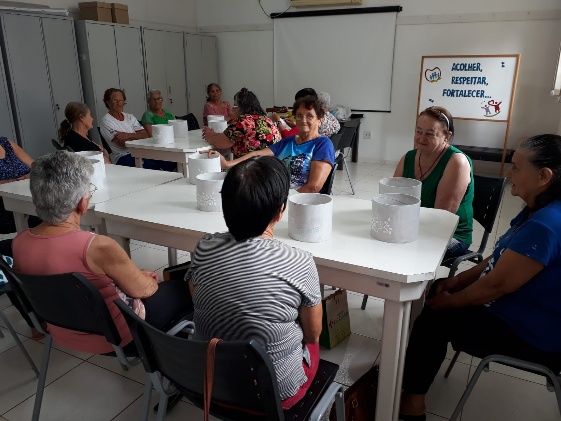 